GUIA DIGITAL N° 1 ASIGNATURA: TALLER DE COMPUTACIÖM CURSO: 8° BÁSICO DOCENTE: MARIA TERESA SERRANO UNIDAD 1: DEMOGRAFIA DIGITAOBJETIVO DE APRENDIZAJEObjetivo de la clase:  Investigar conceptos demográficos aplicando herramientas del programa WordACTIVIDADESActualice su correo electrónico para enviar su trabajo En este trabajo recordaremos vocabulario con conceptos demográficos utilizando programa Word.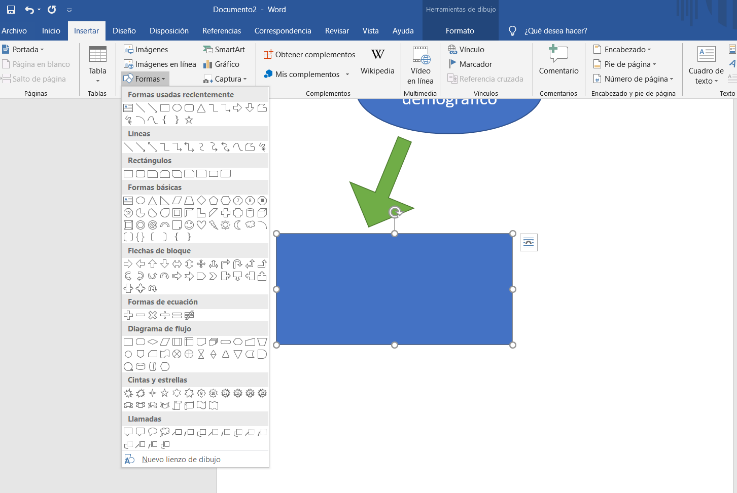 Utilización de organigramas para desarrollar los conceptos como muestra el ejemploPrimera página Portada con logo del Colegio, Título Conceptos demográficos, imagen, nombre del estudiante, nombre Prof. María Tersa Serrano , curso ,fechaInvestigar los conceptos de migración, densidad, volumen y crecimiento poblacional, población económicamente activa crecimiento vegetativo, a través de la conceptualización de éstos.Conclusiones del trabajo realizadoEnviar a profemaryte2011@gmail.com